November 11, 2018	Faith Baptist ChurchThe Gospel According to John	Matt Culbertson, Senior Pastor“Living Water”John 4The Woman at the Well	(John 4:1-8)How God moves us to salvation:	(John 1:12-13; John 3:3; John 6:29, 44; Ephesians 2:8-9)1.	Jesus removes _________________.	(John 4:4-11; Matthew 22:16; Luke 7:34)2.	Jesus brings us to the _________________ of God.	(John 4:10-14; Psalm 36:9; Isaiah 12:3; 44:3)3.	Jesus exposes our _________________ without adding to our _________________.	(John 4:15-19; Psalm 42:1-2; Romans 3:20, 23; 2 Corinthians 7:10)4.	Jesus confronts us with truth, leading to _________________.	(John 4:22, 25-26, 39-42; John 3:17-18)5.	Jesus _________________ our soul with everlasting life.	(John 4:13-14, 39; Psalm 107:9; Matthew 5:3-8)November 11, 2018	Faith Baptist ChurchThe Gospel According to John	Matt Culbertson, Senior Pastor“Living Water”John 4The Woman at the Well	(John 4:1-8)How God moves us to salvation:	(John 1:12-13; John 3:3; John 6:29, 44; Ephesians 2:8-9)1.	Jesus removes _________________.	(John 4:4-11; Matthew 22:16; Luke 7:34)2.	Jesus brings us to the _________________ of God.	(John 4:10-14; Psalm 36:9; Isaiah 12:3; 44:3)3.	Jesus exposes our _________________ without adding to our _________________.	(John 4:15-19; Psalm 42:1-2; Romans 3:20, 23; 2 Corinthians 7:10)4.	Jesus confronts us with truth, leading to _________________.	(John 4:22, 25-26, 39-42; John 3:17-18)5.	Jesus _________________ our soul with everlasting life.	(John 4:13-14, 39; Psalm 107:9; Matthew 5:3-8)What is S.O.A.P.?
S.O.A.P. stands for Scripture, Observation, Application and Prayer. It is a way of getting more out of your time in God's Word.  It's quite simple. When you sit for your daily quiet time, read the Bible and underline or make note of any verse or verses that jump out at you with special significance. This is the basis for diving deeper and using S.O.A.P.

 Scripture Type in or write the verse or verses that stuck out to you in your reading.  Try writing them in your own words.

 Observation What did you observe about the Scripture that struck you? This can be one sentence or a whole book. 

 Application How can you apply the observation so that it affects your life today?  “God, what did you teach me today about YOU?” 

 Prayer Write out a prayer to God based on what you just learned and ask Him to guide you as you apply this truth in your life.   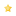 S.O.A.P.  Reading Guide for November 12 – November 18, 2018			HIS KIDZWEEK 44	CLASSIC READING PLAN	EXPRESS READING PLAN	READING PLANMon, 11-12	Is 24-26, Ps 128-131,	Is 25, Ps 128, Luke 10:25-37	Luke 10:25-37	     Luke 10Tues, 11-13	Is 27-29, Ezekiel 9-10,	Luke 11:1-54	Luke 11:1-13	     Luke 11Wed, 11-14	Is 30-32, Ezekiel 11-12,	Ez 11:16-25, Luke 12:22-30	Luke 12:22-34	     Luke 12Thurs, 11-15	Is 33-35, Ezekiel 13-15,	Is 35, Luke 13:22-30	Luke 13:22-30	     Luke 13Fri, 11-16	Is 36-37, Luke 14,	Luke 14:25-35, John 4:1-42	John 4:27-42	     John 4:1-42Sat. Sun.What is S.O.A.P.?
S.O.A.P. stands for Scripture, Observation, Application and Prayer. It is a way of getting more out of your time in God's Word.  It's quite simple. When you sit for your daily quiet time, read the Bible and underline or make note of any verse or verses that jump out at you with special significance. This is the basis for diving deeper and using S.O.A.P.

 Scripture Type in or write the verse or verses that stuck out to you in your reading.  Try writing them in your own words.

 Observation What did you observe about the Scripture that struck you? This can be one sentence or a whole book. 

 Application How can you apply the observation so that it affects your life today?  “God, what did you teach me today about YOU?” 

 Prayer Write out a prayer to God based on what you just learned and ask Him to guide you as you apply this truth in your life.   S.O.A.P.  Reading Guide for November 12 – November 18, 2018			HIS KIDZWEEK 44	CLASSIC READING PLAN	EXPRESS READING PLAN	READING PLANMon, 11-12	Is 24-26, Ps 128-131,	Is 25, Ps 128, Luke 10:25-37	Luke 10:25-37	     Luke 10Tues, 11-13	Is 27-29, Ezekiel 9-10,	Luke 11:1-54	Luke 11:1-13	     Luke 11Wed, 11-14	Is 30-32, Ezekiel 11-12,	Ez 11:16-25, Luke 12:22-30	Luke 12:22-34	     Luke 12Thurs, 11-15	Is 33-35, Ezekiel 13-15,	Is 35, Luke 13:22-30	Luke 13:22-30	     Luke 13Fri, 11-16	Is 36-37, Luke 14,	Luke 14:25-35, John 4:1-42	John 4:27-42	     John 4:1-42Sat. Sun.